A GRANDES RASGOS LOS SUCESOS DE LA GUERRA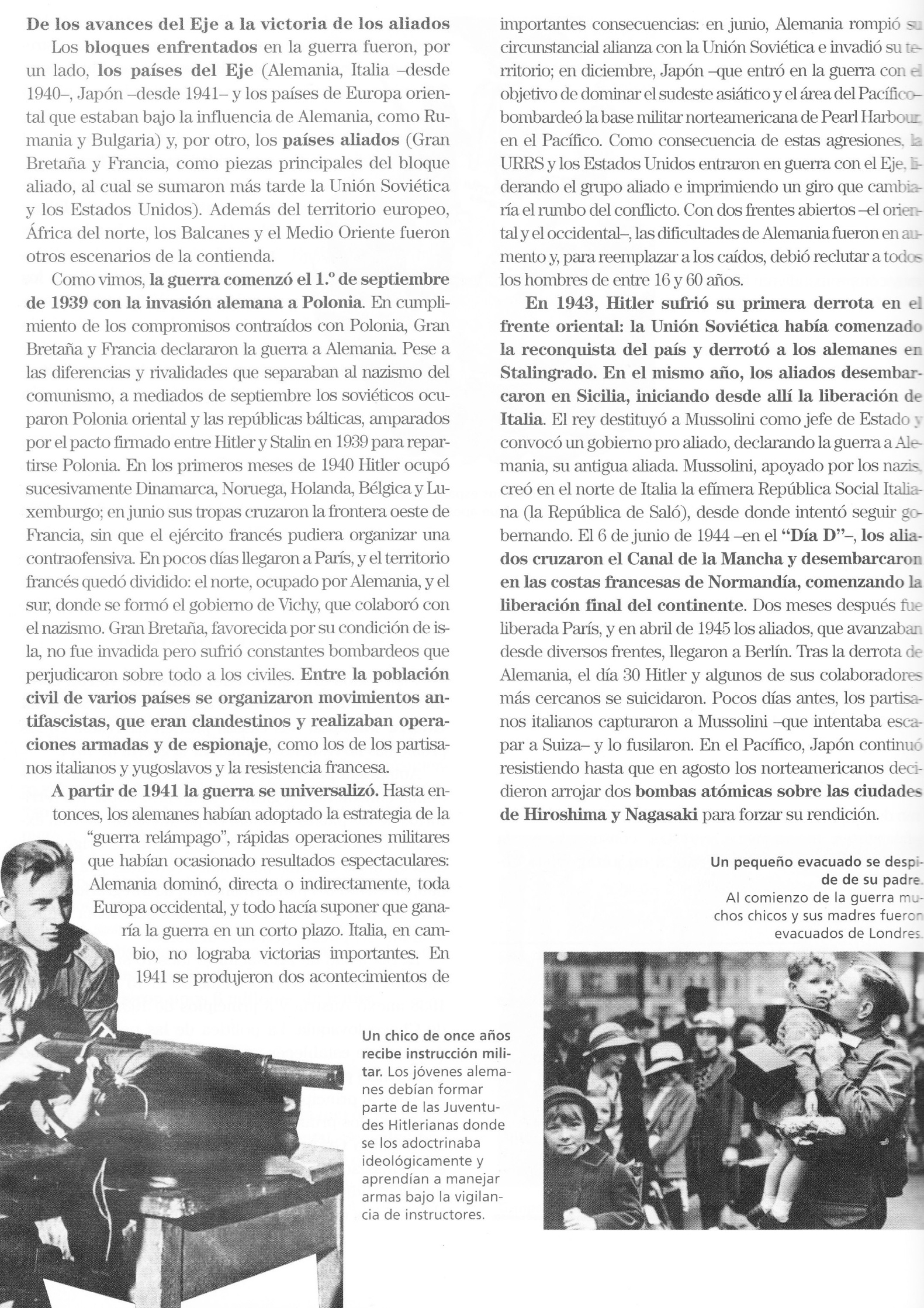 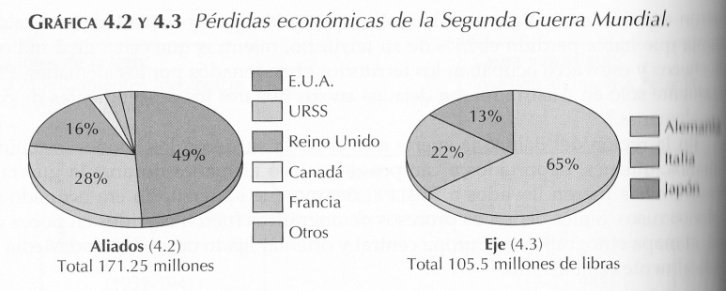 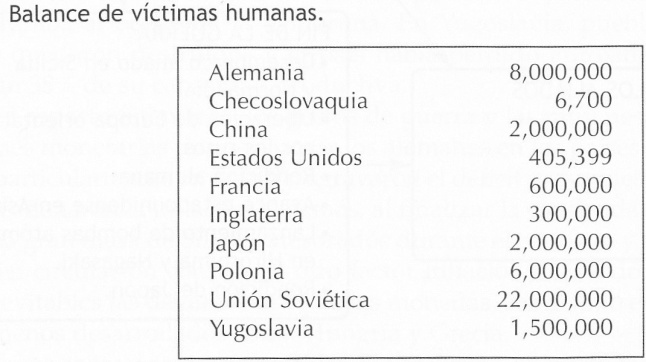 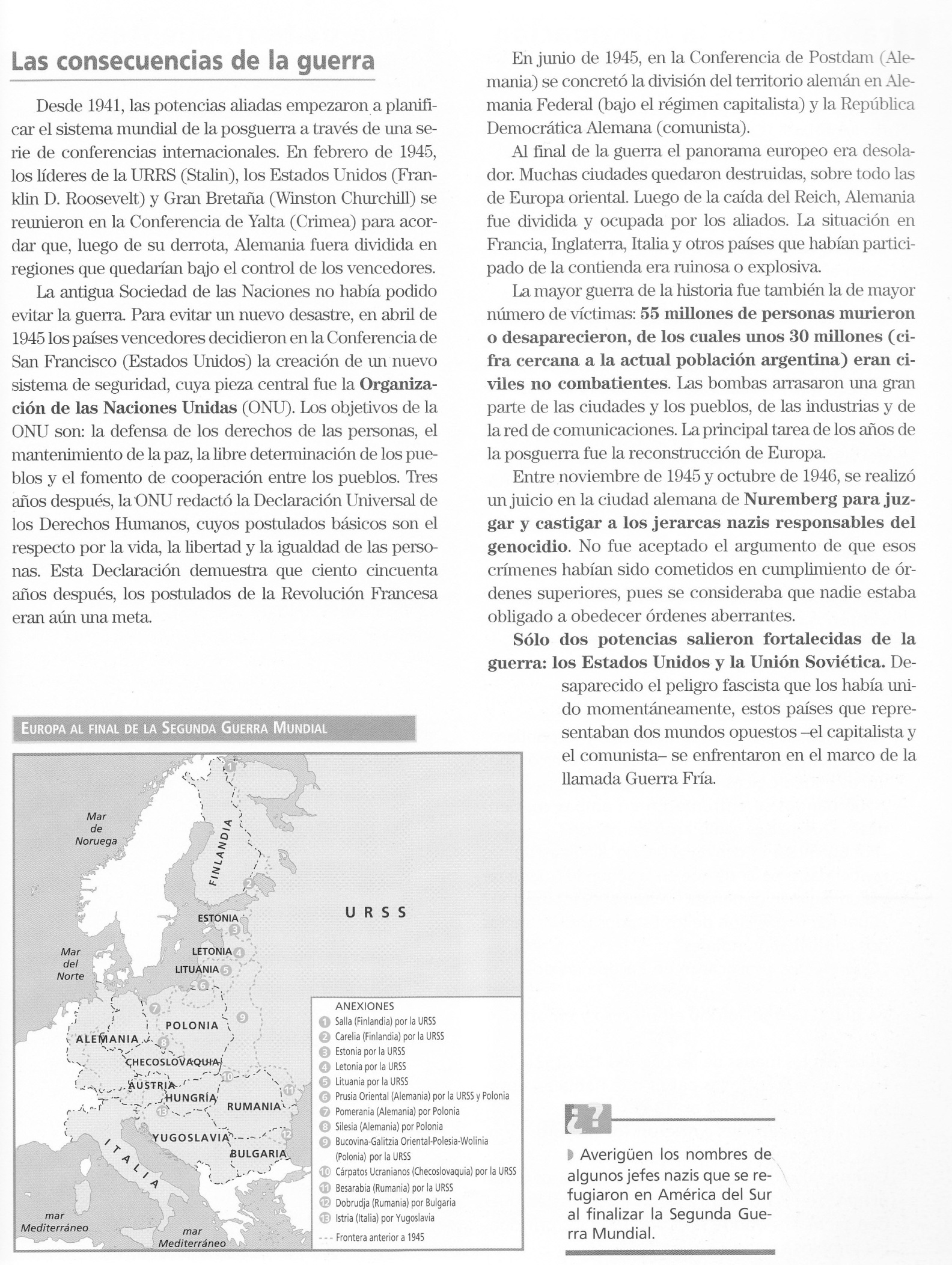 LOS HORRORES DEL NAZISMO: LA SOLUCIÓN FINAL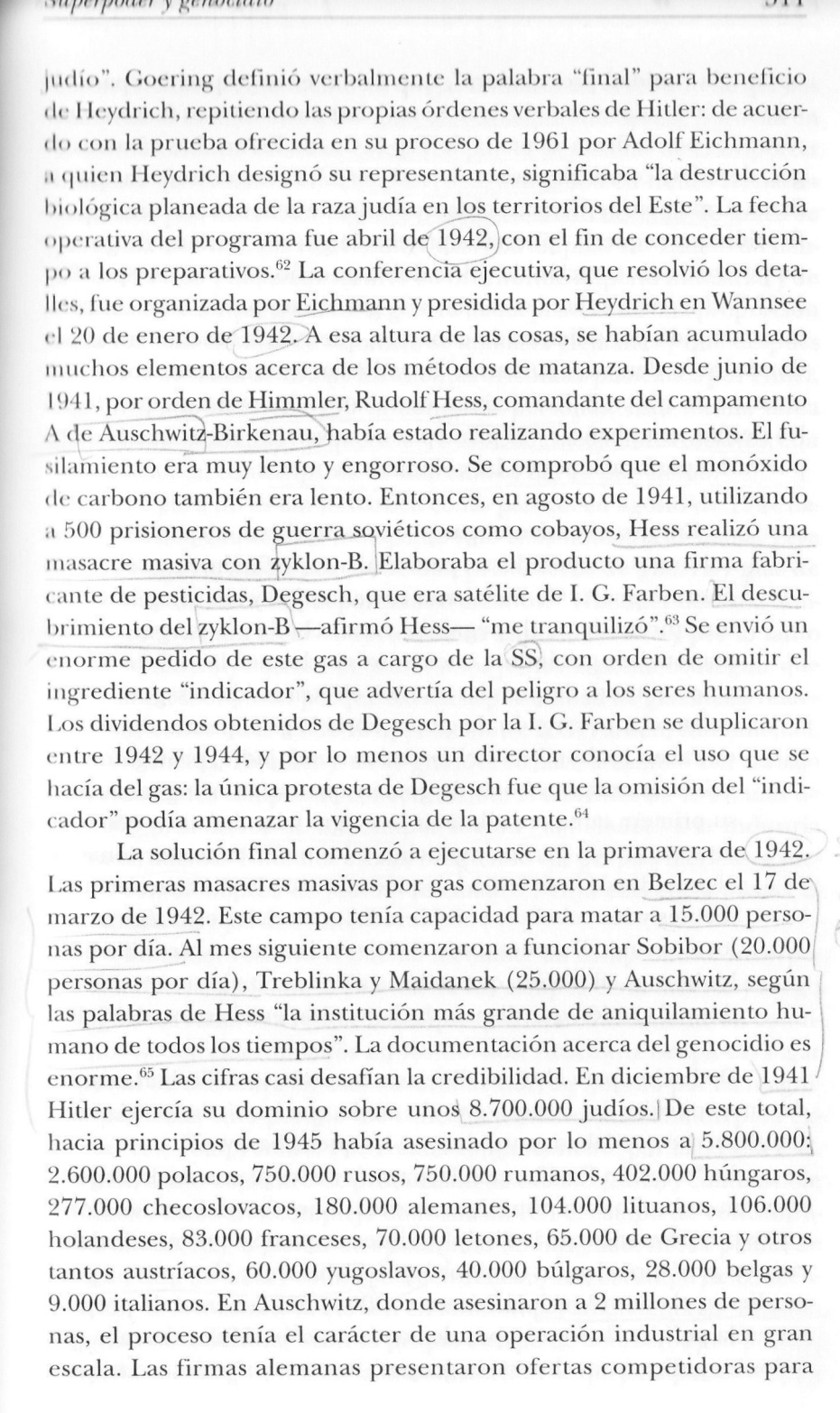 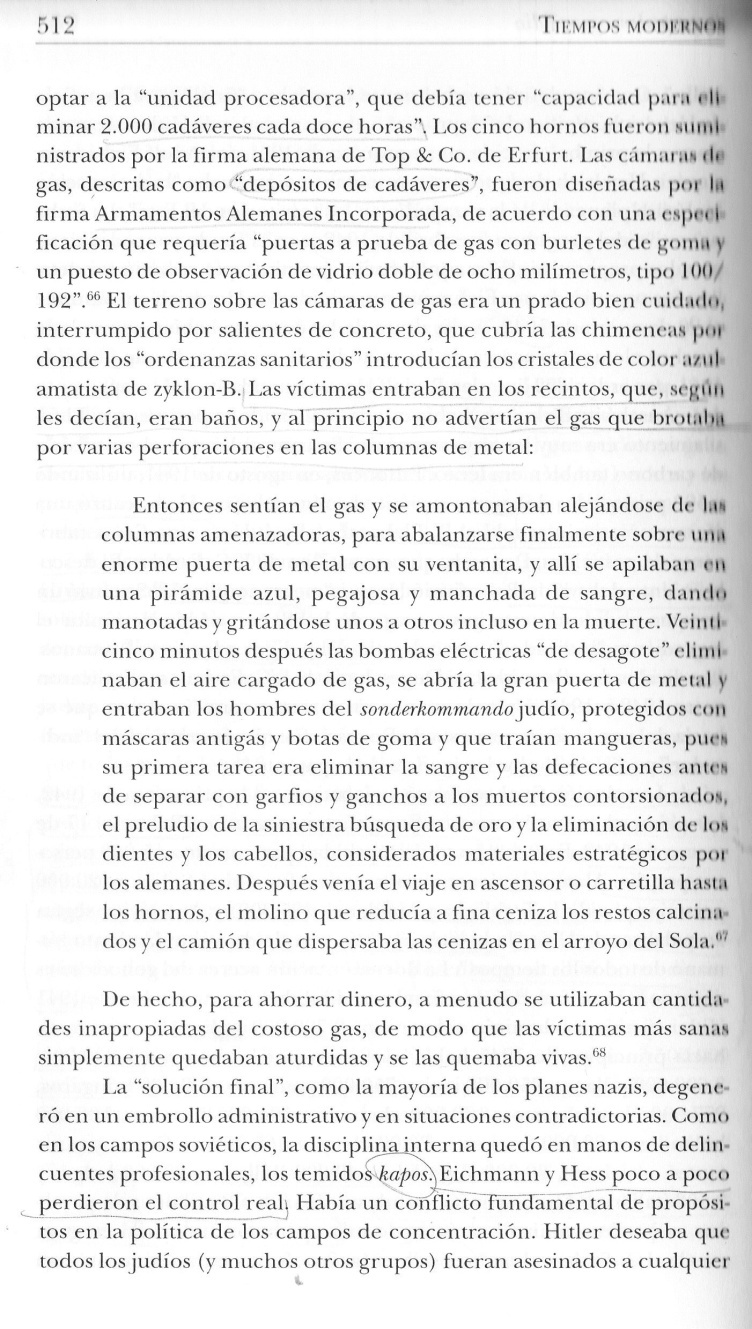 Actividad 1: EL ASCENSO DE HITLER  (textos 1 al 4)Explica el significado de “nacionalismo pangermanista”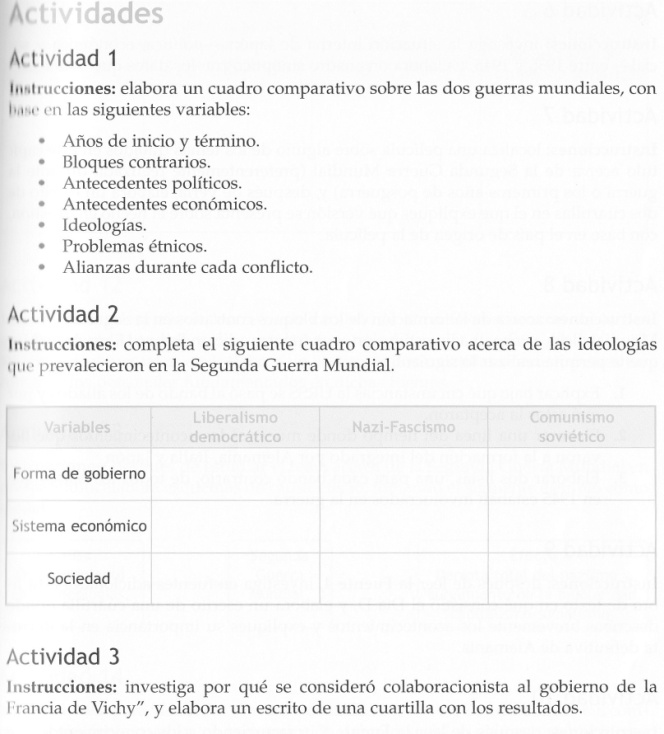 Busca el origen del símbolo adoptado por el partido NAZIAverigua sobre la “Noche de los Cuchillo Largos”Explica de qué manera el culto al líder y el autoritarismo servían para efectuar la movilización de las masas en cumplimiento de los propósitos del Fürher.Busca información sobre Goebbels, y luego analiza sus palabras referidas a Hitler en el texto 4. Actividad 2: CAUSASSintetiza las causas fundamentales de la Guerra.Completa el siguiente cuadro comparativo acerca de las ideologías que prevalecieron en la Segunda Guerra MundialActividad 3: SUCESOS DE LA GUERRAAverigua acerca del ataque a PEARL HARBOR y su trascendencia en el destino de la guerraBusca información y destaca la importancia del famoso “DÍA D”.Actividad 4: CONSECUENCIAS: Organiza un cuadro en donde puedas observar las consecuencias del conflicto. Realiza un gráfico con los datos de las víctimas de la guerra. ¿Según el gráfico de las consecuencias económicas, quiénes fueron los más afectados?Actividad 5: Los horrores del nazismo:Averigua acerca de los campos de concentración y cita alguna película en donde se hayan recreado aquellos tormentos sufridos por el pueblo judío..Analiza lo expuesto en el texto extraído del libro Tiempos Modernos de Paul Johnson. BIBLIOGRAFÍA UTILIZADA:DELGADO DE CANTÚ, Gloria, El Mundo Moderno y Contemporáneo, Tomo II, Ed. Pearson, México, 2006, Pág. 150-154DE PREVITELLIO, Luciano, Historia del Mundo Contemporáneo, Ed. Santillana, Polimodal, Bs.AS. Argentina, 2005, pág. 161JOHNSON, Paul, Tiempos Modernos, Ed. Vergara, Grupo Zeta, Bs. As., Argentina, 2000. Pág. 424-425LÓPEZ, Emilio, Coord. De contenidos, Historia Universal, Tomo 15, El País, Ed. Sol 90, Barcelona, España, 2006,  Pág. 45-50